VSTUPNÍ ČÁSTNázev moduluZhotovení reliéfu, plastiky nebo sochy dle výtvarného návrhuKód modulu82-m-4/AC73Typ vzděláváníOdborné vzděláváníTyp moduluodborný praktickýVyužitelnost vzdělávacího moduluKategorie dosaženého vzděláníL0 (EQF úroveň 4)Skupiny oborů82 - Umění a užité uměníKomplexní úlohaObory vzdělání - poznámky82-51-H02 Umělecký truhlář a řezbář82-51-L02 Uměleckořemeslné zpracování dřevaDélka modulu (počet hodin)72Poznámka k délce moduluPlatnost modulu od30. 04. 2020Platnost modulu doVstupní předpokladyNejsou stanovenyJÁDRO MODULUCharakteristika moduluCílem modulu je osvojení dovedností v oblasti zhotovení reliéfu, plastiky nebo sochy dle výtvarného návrhu a zasazení hotového produktu do reálného prostředí. Žák se seznámí realizuje produkt podle předlohy vytvořené jiným žákem, umělcem nebo pedagogem případně podle vlastního návrhu z různých modelovacích materiálů, různými technikmi, ve skutečné velikosti, v různých měřítkách, reliéfní i objemové zobrazení, stylizace (zjednodušení).  Žák realizuje výtvarný návrh pro zhotovení reliéfu formou kresby + náčrty + skici nebo formou  modelů ( počítačové vizualizace + modely z 3D tiskáren apod.).Po absolvování modulu žák zhotovuje reliéfy, plastiky nebo sochy dle výtvarného návrhu.Očekávané výsledky učeníŽák:realizuje výtvarný návrh pro zhotovení reliéfu formou
	kresby + náčrty + skicimodelů (počítačové vizualizace + modely z 3D tiskáren apod.)provede zhotovení reliéfu, plastiky nebo sochy dle výtvarného návrhu  z oblasti praktického modelování, sochařství, užitého sochařství a užitého umění
	celkučástidetailuprovede zasazení vlastní plastiky nebo sochy do prostoru a využije znalostí z oblasti praktického modelování, sochařství, užitého sochařství a užitého uměníprovede zhotovení reliéfu, plastiky nebo sochy dle výtvarného návrhu, části nebo detailu
	v různých modelovacích materiálechrůznými modelovacími technikamiv různých měřítkách
		ve skutečné velikostiv reliéfním i objemovém zobrazeníve stylizaci (zjednodušení)Obsah vzdělávání (rozpis učiva)Obsahové okruhy učiva:Výtvarný návrh pro zhotovení reliéfukresby + náčrty + skicimodelů ( počítačové vizualizace + modely z 3D tiskáren apod.)Zhotovení reliéfu, plastiky nebo sochy dle výtvarného návrhu zhotovení celkuzhotovení částizhotovení detailuZasazení vlastní plastiky nebo sochy do prostoruProvedení reliéfu, plastiky nebo sochy dle výtvarného návrhu, části nebo detailumodelování pomocí různých materiálůmodelování různými modelovacími technikamimodelování v různých měřítkách ( ve skutečné velikosti, v reliéfním i objemovém zobrazení, ve stylizaci - zjednodušení)Učební činnosti žáků a strategie výukyStrategie učení: ve výuce se doporučuje kombinovat níže uvedené metody výuky.Metody slovní:odborný výklad s prezentací a ukázkamiPřímé vyučování:vlastní tvorba s konzultacíhodnocené domácí úkoly (konzultace a diskuse)prezentace vlastní tvorby před spolužáky ve tříděorientace žáků v učivu (diskuze, ústní prezentace)Názorně - demontrační metody výuky:přednes s použitím odborné literatury ( obrazové publikace technik vytváření reliéfu, plastiky nebo sochy, prezentace názorných prací)Specifikace samostatné práce:teoretická část – záměrpraktická část – zhotovení reliéfu, plastiky nebo sochy (výběrem; 1 – 2 práce)jednoduché jednotlivé zhotovení reliéfu, plastiky nebo sochy, částí a detailu (1 – 2 práce)zhotovení reliéfu, plastiky nebo sochy reliéfu a figury v různých materiálech a technikách, v různých měřítkách (2 – 3 práce)závěr – výsledné práce, 2 – 3 práce (materiály, techniky, měřítka aj.)Specifikace samostatné domácí práce:domácí skici a studie reliéfu, plastiky nebo sochy dle výtvarného návrhu – zmenšené měřítko (2 – 4 práce)Učební činnosti žáků:seznámí se s dovedností v oblasti zhotovení reliéfu, plastiky nebo sochy dle výtvarného návrhurealizuje výtvarný návrh pro zhotovení reliéfu formouzasadí hotový produkt do reálného prostředíprovádí reliéf, plastiku nebo sochu dle výtvarného návrhu, části nebo detailu pomocí různých materiálů, různými modelovacími technikami a v různých měřítkáchaktivně se zapojuje do výuky a zodpovídá kontrolní otázky vyučujícíhoZařazení do učebního plánu, ročník3. ročníkVÝSTUPNÍ ČÁSTZpůsob ověřování dosažených výsledkůPísemná nebo ústní forma zkoušenízákladní pojmy a terminologieSamostatná práce:ústní obhajoba samostatné práce
	jednoduchého zhotovení reliéfu, částí a detailu reliéfu zhotovení reliéfu jednoduché zhotovení plastiky, částí a detailu plastiky zhotovení plastikyjednoduché zhotovení sochy, částí a detailu sochy zhotovení sochyústní obhajoba domácí práce
	domácí skici a studie reliéfu, plastiky nebo sochy dle výtvarného návrhu – zmenšené měřítkoV rámci výuky jsou ověřovány především praktické dovednosti formou samostatné práce.Ověřované okruhy:výtvarný návrh pro zhotovení reliéfuzhotovení reliéfu, plastiky nebo sochy dle výtvarného návrhuzasazení vlastní plastiky nebo sochy do prostoruprovedení reliéfu, plastiky nebo sochy dle výtvarného návrhu, části nebo detailu pomocí různých materiálů, různými modelovacími technikami a v různých měřítkáchKritéria hodnoceníprospěl – neprospělprospěl: splnění zadání (zadaný počet prací, užití různých materiálů a technik, měřítek; schopnost čtení ve výtvarném návrhu, věrnost zhotovení dle návrhu, respektování návrhu aj., zvládnutí zhotovení – věrnost, zachycení celku i detailu, práce s materiálem; velikost, poměry měřítek, míra stylizace)neprospěl: nesplnění zadání, zhotovení zvládne jen s pomocí učitele, vlastní práce vykazují závažné nedostatkyhranice úspěšnosti zkoušky – splnění zadání (zadaný počet prací, užití různých materiálů a technik, měřítek, 50 % správných odpovědí ústním zkoušením a správné řešení samostatné práce včetně grafické úpravyPro splnění modulu ho musí žák absolvovat s maximální absencí do 20 %.Doporučená literaturaNUTSCH, W., Odborné kreslení a základy konstrukce pro truhláře,SMITH, R., Encyklopedie výtvarných technik a materiálů, Sloart, 2000BASL, Josef: Modelování v hlíně (Příruční kniha pro učitele modelování), Praha 1925, Nakladatel I. L. Kober knihkupectví v PrazeZELL, Mo: Škola kreslení a modelování pro architekty, 2009, Slovart, ISBN 80-7391-154-6FLÁDR, Ladislav: Modelování, 1967, SPNSOUKUP, O.: Modelovací a pomocné techniky v sochařství, ÚDLT, Praha 1965ŠEDIVÝ, Václav: Sochařské řemeslo (Základ sochařského umění) SNKLHU, 1953MATĚJČEK, Stáňa: Plastika,PISCH, Ondřej: Modelování v hlíně a látkách příbuznýchPoznámkyObsahové upřesněníOV RVP - Odborné vzdělávání ve vztahu k RVPMateriál vznikl v rámci projektu Modernizace odborného vzdělávání (MOV), který byl spolufinancován z Evropských strukturálních a investičních fondů a jehož realizaci zajišťoval Národní pedagogický institut České republiky. Autorem materiálu a všech jeho částí, není-li uvedeno jinak, je Alena Ratajová. Creative Commons CC BY SA 4.0 – Uveďte původ – Zachovejte licenci 4.0 Mezinárodní.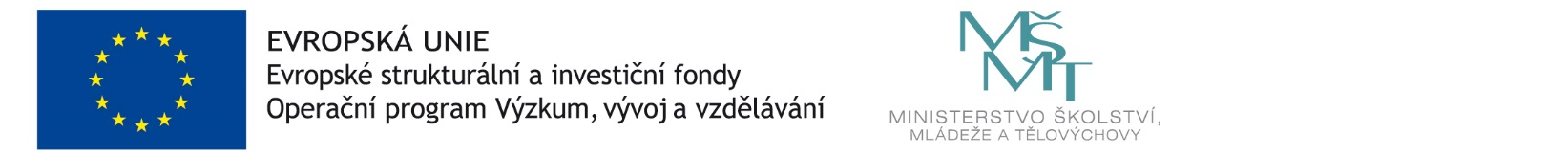 